Сумська міська радаVІIІ СКЛИКАННЯ      СЕСІЯРІШЕННЯвід                 2022 року №        -МРм. СумиРозглянувши технічну документації із землеустрою щодо інвентаризації земельної ділянки комунальної власності під об’єктом природно-заповідного фонду, відповідно до статей 12, 79-1, пункту 6 частини третьої статті 186 Земельного кодексу України, статті 50 Закону України «Про землеустрій», враховуючи рекомендації постійної комісії з питань архітектури, містобудування, регулювання земельних відносин, природокористування та екології Сумської міської ради (протокол від 24.11.2022 № 50), керуючись пунктом 34 частини першої статті 26 Закону України «Про місцеве самоврядування в Україні», Сумська міська рада  ВИРІШИЛА:Затвердити проект землеустрою щодо відведення земельної ділянки комунальної власності Сумської міської територіальної громади, розташованої за адресою: м. Суми, вул. Інтернаціоналістів, в районі озера Чеха,                                 площею 0,5228 га, кадастровий номер 5910136300:06:019:0136, категорія та цільове призначення земельної ділянки: землі рекреаційного призначення; для будівництва та обслуговування об'єктів рекреаційного призначення, (код цільового призначення – 07.01).Сумський міський голова                                                     Олександр ЛИСЕНКОВиконавець: Клименко ЮрійІніціатор розгляду питання –– постійна комісія з питань архітектури, містобудування, регулювання земельних відносин, природокористування та екології Сумської міської ради Проєкт рішення підготовлено департаментом забезпечення ресурсних платежів Сумської міської радиДоповідач – Клименко Юрій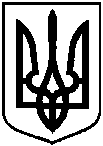 Проєктоприлюднено «__»_________2022 р.Про затвердження проекту землеустрою щодо відведення земельної ділянки комунальної власності Сумської міської територіальної громади, розташованої за адресою: м. Суми,                                                вул. Інтернаціоналістів, в районі озера Чеха, площею 0,5228 га